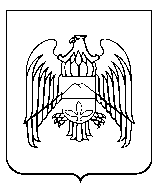 МИНИСТЕРСТВО ЭКОНОМИЧЕСКОГО РАЗВИТИЯ И ТОРГОВЛИКАБАРДИНО-БАЛКАРСКОЙ РЕСПУБЛИКИП Р И К А З  12 сентября 2011 года                 г. Нальчик 			                 №  93                                             Об определении порядка составления и утверждения плана финансово-хозяйственной деятельности государственных учреждений, подведомственных Министерству экономического развития и торговли Кабардино-Балкарской Республики В целях реализации Федерального закона от 8 мая 2010 г. № 83-ФЗ               «О внесении изменений в отдельные законодательные акты Российской Федерации в связи с совершенствованием правового положения государственных (муниципальных) учреждений» и распоряжения Правительства Кабардино-Балкарской Республики от 18 ноября 2010 г.                № 473-рп  п р и к а з ы в а ю:1. Утвердить прилагаемый Порядок составления и утверждения плана финансово-хозяйственной деятельности государственных учреждений, подведомственных Министерству экономического развития и торговли Кабардино-Балкарской Республики.2. Настоящий приказ вступает в силу с 1 января 2012 года.3. Контроль за исполнением настоящего приказа оставляю за собой.Министр                                                                                                А. МусуковСогласовано:Руководитель департамента электронных услуги систем управления:			                                                            М. ЧочаеваНачальник отдела правового обеспечения:           			              М. ХамизовУтвержденприказом Министерстваэкономического развития и торговлиКабардино-Балкарской Республикиот 12 сентября 2011г. № 93Порядоксоставления и утверждения плана финансово-хозяйственнойдеятельности государственных учреждений, подведомственныхминистерству экономического развития и торговли Кабардино-Балкарской РеспубликиI. Общие положения1. Настоящий Порядок составления и утверждения плана финансово-хозяйственной деятельности государственных учреждений, подведомственных Министерству экономического развития и торговли Кабардино-Балкарской Республики (далее – Порядок), разработан в соответствии с Федеральным законом от  № 83-ФЗ «О внесении изменений в отдельные законодательные акты Российской Федерации в связи с совершенствованием правового положения государственных (муниципальных) учреждений» и устанавливает требования к порядку составления и утверждения плана финансово-хозяйственной деятельности государственных автономных и бюджетных учреждений, подведомственных Министерству экономического развития и торговли Кабардино-Балкарской Республики.2. План составляется на финансовый год в случае, если закон о республиканском бюджете Кабардино-Балкарской Республики утверждается на один финансовый год, либо на финансовый год и плановый период, если закон о республиканском бюджете Кабардино-Балкарской Республики утверждается на очередной финансовый год и плановый период.Министерство экономического развития и торговли Кабардино-Балкарской Республики (далее - Министерство) вправе предусматривать дополнительную детализацию показателей Плана, в том числе по временному интервалу (поквартально, помесячно).3. План составляется государственными бюджетными и государственными автономными учреждениями (подразделением) в рублях с точностью до двух знаков после запятой по форме, утвержденной Министерством (приложение № 1), и содержит следующие части:заголовочную;содержательную;оформляющую.4. В заголовочной части Плана указываются:гриф утверждения документа, содержащий наименование должности, подпись (и ее расшифровку) лица, уполномоченного утверждать План, и дату утверждения;наименование документа;дата составления документа;наименование учреждения;наименование подразделения (в случае составления им Плана);наименование органа, осуществляющего функции и полномочия учредителя (Министерства);дополнительные реквизиты, идентифицирующие учреждение (адрес фактического местонахождения, идентификационный номер налогоплательщика (ИНН) и значение кода причины постановки на учет (КПП) учреждения);финансовый год (финансовый год и плановый период), на который представлены содержащиеся в документе сведения;наименование единиц измерения показателей, включаемых в План <1>, и их коды по Общероссийскому классификатору единиц измерения (ОКЕИ) и (или) Общероссийскому классификатору валют (ОКВ).5. Содержательная часть Плана состоит из текстовой (описательной) части и табличной части.6. В текстовой (описательной) части Плана указываются:цели деятельности учреждения (подразделения) в соответствии с федеральными и республиканскими законами, иными нормативными правовыми актами и уставом учреждения (положением подразделения);виды деятельности учреждения (подразделения), относящиеся к его основным видам деятельности в соответствии с уставом учреждения (положением подразделения);перечень услуг (работ), относящихся в соответствии с уставом (положением подразделения) к основным видам деятельности учреждения (подразделения), предоставление которых для физических и юридических лиц осуществляется за плату;общая балансовая стоимость недвижимого государственного имущества на дату составления Плана (в разрезе стоимости имущества, закрепленного собственником имущества за учреждением на праве оперативного управления; приобретенного учреждением (подразделением) за счет выделенных собственником имущества учреждения средств; приобретенного учреждением (подразделением) за счет доходов, полученных от иной приносящей доход деятельности);общая балансовая стоимость движимого государственного имущества на дату составления Плана, в том числе балансовая стоимость особо ценного движимого имущества;иная информация по решению органа, осуществляющего функции и полномочия учредителя.7. В табличной части Плана указываются:показатели финансового состояния учреждения (подразделения) (данные о нефинансовых и финансовых активах, обязательствах на последнюю отчетную дату, предшествующую дате составления Плана) в следующем разрезе:Показатели финансового состояния учрежденияПлановые показатели по поступлениям и выплатам учреждения (подразделения) в следующем разрезе:Показатели по поступлениям и выплатам учрежденияСправочно:--------------------------------<2> Указывается планируемый остаток средств на начало планируемого года.<3> Указывается планируемый остаток средств на конец планируемого года.8. В целях формирования показателей Плана по поступлениям и выплатам, включенных в табличную часть Плана, учреждение (подразделение) составляет на этапе формирования проекта республиканского бюджета Кабардино-Балкарской Республики на очередной финансовый год (на очередной финансовый год и плановый период) План, исходя из представленной Министерством информации о планируемых объемах расходных обязательств:субсидий на возмещение нормативных затрат, связанных с оказанием учреждением в соответствии с государственным заданием государственных услуг (выполнением работ) (далее – государственное задание);субсидий, предоставляемых в соответствии с проектом закона о республиканском бюджете Кабардино-Балкарской Республики о бюджете на осуществление соответствующих целей (далее - целевая субсидия);бюджетных инвестиций;публичных обязательств перед физическими лицами в денежной форме, полномочия по исполнению которых от имени органа государственной власти (государственного органа), органа местного самоуправления планируется передать в установленном порядке учреждению.9. Плановые показатели по поступлениям формируются учреждением (подразделением) в разрезе:субсидий на выполнение государственного задания;целевых субсидий;бюджетных инвестиций;поступлений от оказания учреждением (подразделением) услуг (выполнения работ), относящихся в соответствии с уставом учреждения (положением подразделения) к его основным видам деятельности, предоставление которых для физических и юридических лиц осуществляется на платной основе, а также поступлений от иной приносящей доход деятельности;поступлений от реализации ценных бумаг в случаях, установленных федеральными законами.Справочно указываются суммы публичных обязательств перед физическим лицом, подлежащих исполнению в денежной форме, полномочия по исполнению которых от имени Министерства передаются в установленном порядке учреждению.Суммы, указанные в абзацах втором, третьем, четвертом и седьмом настоящего пункта, формируются учреждением на основании информации, полученной от Министерства.Суммы, указанные в абзаце пятом настоящего пункта, учреждение (подразделение) рассчитывает исходя из планируемого объема оказания услуг (выполнения работ) и планируемой стоимости их реализации.10. Плановые показатели по выплатам формируются учреждением (подразделением) в соответствии с настоящим Порядком в разрезе выплат на:оплату труда и начисления на выплаты по оплате труда;услуги связи;транспортные услуги;коммунальные услуги;арендную плату за пользование имуществом;услуги по содержанию имущества;прочие услуги;приобретение основных средств;приобретение нематериальных активов;приобретение материальных запасов;приобретение ценных бумаг (в случаях, установленных федеральными законами);прочие расходы;иные выплаты, не запрещенные законодательством Российской Федерации.11. Плановые объемы выплат, связанных с выполнением учреждением (подразделением) государственного задания, формируются с учетом нормативных затрат, установленных Министерством.12. При предоставлении учреждению целевой субсидии учреждение (подразделение) составляет и представляет органу, осуществляющему функции и полномочия учредителя, Сведения об операциях с целевыми субсидиями, предоставленными государственному учреждению.При составлении Сведений учреждением (подразделением) в них указываются:в графе 1 - наименование целевой субсидии с указанием цели, на осуществление которой предоставляется целевая субсидия;в графе 2 - аналитический код, присвоенный органом, осуществляющим функции и полномочия учредителя, для учета операций с целевой субсидией (далее - код субсидии);в графе 3 - код классификации операций сектора государственного управления исходя из экономического содержания планируемых поступлений и выплат;в графах 4, 5 - неиспользованные на начало текущего финансового года остатки целевых субсидий, на суммы которых подтверждена в установленном порядке потребность в направлении их на те же цели в разрезе кодов субсидий по каждой субсидии, с отражением в графе 4 кода субсидии, в случае если коды субсидии, присвоенные для учета операций с целевой субсидией в прошлые годы и в новом финансовом году, различаются, в графе 5 - суммы разрешенного к использованию остатка;в графе 6 - сумма планируемых на текущий финансовый год поступлений целевых субсидий;в графе 7 - сумма планируемых на текущий финансовый год выплат, источником финансового обеспечения которых являются целевые субсидии.Плановые показатели по выплатам могут быть детализированы до уровня групп и статей классификации операций сектора государственного управления бюджетной классификации Российской Федерации, а по группе «Поступление нефинансовых активов» - с указанием кода группы классификации операций сектора государственного управления.В случае если учреждению (подразделению) предоставляется несколько целевых субсидий, показатели Сведений формируются по каждой целевой субсидии без формирования группированных итогов.Формирование объемов планируемых выплат, указанных в Сведениях, осуществляется в соответствии с нормативным правовым актом, устанавливающим порядок предоставления целевой субсидии из республиканского бюджета Кабардино-Балкарской Республики.13. Министерство вправе установить для учреждения формирование плановых поступлений и соответствующих им плановых выплат, в том числе в разрезе видов услуг (работ).14. После утверждения закона о республиканском бюджете Кабардино-Балкарской Республики на соответствующий финансовый год, План и Сведения при необходимости уточняются учреждением и направляются на утверждение с учетом положений  настоящего Порядка.Уточнение показателей Плана, связанных с выполнением государственного задания, осуществляется с учетом показателей утвержденного государственного задания и размера субсидии на выполнение государственного задания.15. Оформляющая часть Плана должна содержать подписи должностных лиц, ответственных за содержащиеся в Плане данные, - руководителя учреждения (подразделения) (уполномоченного им лица), руководителя финансово-экономической службы учреждения (подразделения) или иного уполномоченного руководителем лица, исполнителя документа.16. В целях внесения изменений в План и (или) Сведения в соответствии с настоящим Порядком составляются новые План и (или) Сведения, показатели которых не должны вступать в противоречие в части кассовых операций по выплатам, проведенным до внесения изменения в План и (или) Сведения.17. План государственного автономного учреждения (План с учетом изменений) согласовывается с Министерством и утверждается руководителем автономного учреждения на основании заключения наблюдательного совета автономного учреждения.18. План государственного бюджетного учреждения (План с учетом изменений) утверждается органом, осуществляющим функции и полномочия учредителя.19. Сведения, указанные в пункте 13 настоящих требований, сформированные учреждением, утверждаются органом, осуществляющим функции и полномочия учредителя.20. Сведения, указанные в пункте 12 настоящего Порядка, сформированные учреждением, утверждаются Министерством.________________Приложение № 1к Порядку составления иутверждения планафинансово-хозяйственнойдеятельности государственныхучреждений, подведомственныхМинистерству экономическогоразвития и торговлиКабардино-Балкарской Республики,утвержденному приказомМинистерства экономическогоразвития и торговлиКабардино-Балкарской Республикиот 12 сентября 2011г. № 93           План финансово-хозяйственной деятельности на 20__ год                                                                   КОДЫ                                                                ┌─────────┐                                                   Форма по КФД │         │                                                                ├─────────┤                     «__» _____________ 20__ г.    Дата         │         │                                                                ├─────────┤                                                                │         │                                                                ├─────────┤                                                                │         │                                                                ├─────────┤Наименование государственного                      по ОКПО      │         │учреждения (подразделения)                                      ├─────────┤                                                                │         │                                                                ├─────────┤                                                                │         │                                                                ├─────────┤                                                                │         │                                                                ├─────────┤ИНН/КПП                                                         │         │                                                                ├─────────┤Единица измерения: руб.          тыс. руб.         по ОКЕИ      │         │                                                                └─────────┘Наименование органа,осуществляющего функции и          Министерство экономического                              полномочия учредителя              развития и торговли КБРАдрес фактическогоместонахождениягосударственного учреждения(подразделения)I. Сведения о деятельности государственного бюджетногоучреждения1.1. Цели деятельности государственного бюджетного учреждения (подразделения).1.2. Виды деятельности государственного бюджетного учреждения (подразделения).1.3. Перечень услуг (работ), осуществляемых на платной основе.II. Показатели финансового состояния учрежденияIII. Показатели по поступлениям и выплатам учрежденияРуководитель государственного учреждения  _________   _____________________                                          (подпись)   (расшифровка подписи)Начальник бюджетного планирования и       _________   _____________________государственных закупок                   (подпись)   (расшифровка подписи)Главный бухгалтер государственного        _________   _____________________учреждения (подразделения)                (подпись)   (расшифровка подписи)Исполнитель                               _________   _____________________                                          (подпись)   (расшифровка подписи)тел. ____________Приложение № 2к Порядку составления иутверждения планафинансово-хозяйственнойдеятельности государственныхучреждений, подведомственныхМинистерству экономическогоразвития и торговлиКабардино-Балкарской Республики,утвержденного приказомМинистерства экономическогоразвития и торговлиКабардино-Балкарской Республикиот 12 сентября 2011г. № 93                                Сведения           об операциях с целевыми субсидиями, предоставленными          государственному (муниципальному) учреждению на 20__ г.                                                                  ┌───────┐                                                                  │ КОДЫ  │                                                                  ├───────┤                                                    Форма по ОКУД │0501016│                                                                  ├───────┤                                                             Дата │       │                     от «__» _____________ 20__ г.                ├───────┤Государственное                                                   │       │(муниципальное) учреждение                                        │       │(подразделение)         _____________________________     по ОКПО │       │                                                                  ├───────┤                                ┌────────┐                   Дата │       │                        ИНН/КПП │        │          представления │       │                                └────────┘             предыдущих │       │                                                         Сведений │       │                                                                  ├───────┤Наименование бюджета    _____________________________    по ОКАТО │       │                                                                  ├───────┤Наименование органа,                                              │       │осуществляющего функции                                           │       │и полномочия учредителя _____________________________ Глава по БК │       │                                                                  ├───────┤Наименование органа,                                              │       │осуществляющего ведение                                           │       │лицевого счета по иным                                            │       │субсидиям               _____________________________             │       │                                                                  ├───────┤Единица измерения: руб. (с точностью до второго                   │       │десятичного знака)                                        по ОКЕИ │       │                                                                  ├───────┤   ___________________________________                            │       │    (наименование иностранной валюты)                      по ОКВ │       │                                                                  └───────┘┌────────────┬────────┬─────────┬─────────────────────┬───────────────────┐│Наименование│  Код   │Код КОСГУ│    Разрешенный к    │    Планируемые    ││  субсидии  │субсидии│         │использованию остаток│                   ││            │        │         │субсидии прошлых лет │                   ││            │        │         │  на начало 20__ г.  │                   ││            │        │         ├───────────┬─────────┼───────────┬───────┤│            │        │         │    код    │  сумма  │поступления│выплаты│├────────────┼────────┼─────────┼───────────┼─────────┼───────────┼───────┤│     1      │   2    │    3    │     4     │    5    │     6     │   7   │├────────────┼────────┼─────────┼───────────┼─────────┼───────────┼───────┤│            │        │         │           │         │           │       │├────────────┼────────┼─────────┼───────────┼─────────┼───────────┼───────┤│            │        │         │           │         │           │       │└────────────┴────────┴─────────┴───────────┼─────────┼───────────┼───────┤ Всего                                      │         │           │       │                                            └─────────┴───────────┴───────┘                                                                    ┌─────┐                                                     Номер страницы │     │                                                                    ├─────┤                                                      Всего страниц │     │                                                                    ├─────┤                                                                    │     │                                                                    └─────┘Руководитель государственного учреждения  _________   _____________________                                          (подпись)   (расшифровка подписи)Начальник отдела бюджетного планирования  _________   _____________________и государственных закупок                 (подпись)   (расшифровка подписи)Главный бухгалтер государственного        _________   _____________________учреждения (подразделения)                (подпись)   (расшифровка подписи)Ответственный исполнитель                 _________   _____________________                                          (подпись)   (расшифровка подписи)                            ┌─────────────────────────────────────────────┐                            │ОТМЕТКА ОРГАНА, ОСУЩЕСТВЛЯЮЩЕГО ВЕДЕНИЕ      │                            │ЛИЦЕВОГО СЧЕТА, О ПРИНЯТИИ НАСТОЯЩИХ СВЕДЕНИЙ│                            │Ответственный исполнитель:                   │                            │должность, подпись, расшифровка подписи      │                            │телефон                                      │                            └─────────────────────────────────────────────┘Наименование показателя        Сумма, тыс. руб.         Нефинансовые активы, всего:            из них:                                
недвижимое имущество, всего:           в том числе:                           
остаточная стоимость                   особо ценное движимое имущество, всего в том числе:                           
остаточная стоимость                   Финансовые активы, всего               из них:                                
дебиторская задолженность по доходам   дебиторская задолженность по расходам  Обязательства, всего                   из них:                                
просроченная кредиторская задолженностьНаименование    
показателя     ВсегоВ том числе                  В том числе                  Наименование    
показателя     Всегопо лицевым счетам, открытым
в органах, осуществляющих 
ведение лицевых счетов   
учреждений         по счетам, открытым
в кредитных    
организациях    Остаток средств <2>Поступления, всего:
в том числе:       Выплаты, всего:    
в том числе:       Остаток средств <3>Объем публичных обязательств, всего                  Для государственного автономного учрежденияДля государственного автономного учреждения«Согласовано» _________________ Министр экономического развития и торговли КБР«__» _____________ 20__г. «Утверждаю»____________ Руководитель государственного автономного учреждения «__» _______________20__г.№__дата решения Наблюдательного совета учрежденияДля государственного бюджетного учрежденияДля государственного бюджетного учреждения«Утверждаю» _________________ Министр экономического развития и торговли КБР«__» _____________ 20__г.Наименование показателя                      СуммаI. Нефинансовые активы, всего                                      из них:                                                            1.1. Общая балансовая стоимость недвижимого государственного       
имущества, всего                                                   в том числе:                                                       1.1.1. Стоимость имущества, закрепленного собственником имущества  
за государственным бюджетным учреждением на праве оперативного     
управления                                                         1.1.2. Стоимость имущества, приобретенного государственным         
бюджетным учреждением (подразделением) за счет выделенных          
собственником имущества учреждения средств                         1.1.3. Стоимость имущества, приобретенного государственным         
бюджетным учреждением (подразделением) за счет доходов, полученных 
от платной и иной приносящей доход деятельности                    1.1.4. Остаточная стоимость недвижимого государственного имущества 1.2. Общая балансовая стоимость движимого государственного         
имущества, всего                                                   в том числе:                                                       1.2.1. Общая балансовая стоимость особо ценного движимого имущества1.2.2. Остаточная стоимость особо ценного движимого имущества      II. Финансовые активы, всего                                       из них:                                                            2.1. Дебиторская задолженность по доходам, полученным за счет      
средств республиканского бюджета                                   2.2. Дебиторская задолженность по выданным авансам, полученным за  
счет средств республиканского бюджета, всего:                      в том числе:                                                       2.2.1. По выданным авансам на услуги связи                         2.2.2. По выданным авансам на транспортные услуги                  2.2.3. По выданным авансам на коммунальные услуги                  2.2.4. По выданным авансам на услуги по содержанию имущества       2.2.5. По выданным авансам на прочие услуги                        2.2.6. По выданным авансам на приобретение основных средств        2.2.7. По выданным авансам на приобретение нематериальных активов  2.2.8. По выданным авансам на приобретение непроизведенных активов 2.2.9. По выданным авансам на приобретение материальных запасов    2.2.10. По выданным авансам на прочие расходы                      2.3. Дебиторская задолженность по выданным авансам за счет доходов,
полученных от платной и иной приносящей доход деятельности, всего: в том числе:                                                       2.3.1. По выданным авансам на услуги связи                         2.3.2. По выданным авансам на транспортные услуги                  2.3.3. По выданным авансам на коммунальные услуги                  2.3.4. По выданным авансам на услуги по содержанию имущества       2.3.5. По выданным авансам на прочие услуги                        2.3.6. По выданным авансам на приобретение основных средств        2.3.7. По выданным авансам на приобретение нематериальных активов  2.3.8. По выданным авансам на приобретение непроизведенных активов 2.3.9. По выданным авансам на приобретение материальных запасов    2.3.10. По выданным авансам на прочие расходы                      III. Обязательства, всего                                          из них:                                                            3.1. Просроченная кредиторская задолженность                       3.2. Кредиторская задолженность по расчетам с поставщиками и       
подрядчиками за счет средств республиканского бюджета, всего:      в том числе:                                                       3.2.1. По начислениям на выплаты по оплате труда                   3.2.2. По оплате услуг связи                                       3.2.3. По оплате транспортных услуг                                3.2.4. По оплате коммунальных услуг                                3.2.5. По оплате услуг по содержанию имущества                     3.2.6. По оплате прочих услуг                                      3.2.7. По приобретению основных средств                            3.2.8. По приобретению нематериальных активов                      3.2.9. По приобретению непроизведенных активов                     3.2.10. По приобретению материальных запасов                       3.2.11. По оплате прочих расходов                                  3.2.12. По платежам в бюджет                                       3.2.13. По прочим расчетам с кредиторами                           3.3. Кредиторская задолженность по расчетам с поставщиками и       
подрядчиками за счет доходов, полученных от платной и иной         
приносящей доход деятельности, всего:                              в том числе:                                                       3.3.1. По начислениям на выплаты по оплате труда                   3.3.2. По оплате услуг связи                                       3.3.3. По оплате транспортных услуг                                3.3.4. По оплате коммунальных услуг                                3.3.5. По оплате услуг по содержанию имущества                     3.3.6. По оплате прочих услуг                                      3.3.7. По приобретению основных средств                            3.3.8. По приобретению нематериальных активов                      3.3.9. По приобретению непроизведенных активов                     3.3.10. По приобретению материальных запасов                       3.3.11. По оплате прочих расходов                                  3.3.12. По платежам в бюджет                                       3.3.13. По прочим расчетам с кредиторами                           Наименование показателя    Код по    
бюджетной 
классифи- 
кации     
операции  
сектора   
государст-
венного   
управленияВсегоВ том числе       В том числе       Наименование показателя    Код по    
бюджетной 
классифи- 
кации     
операции  
сектора   
государст-
венного   
управленияВсегооперации по 
лицевым   
счетам,   
открытым в 
органах   
Федерального
казначействаоперации по 
счетам,   
открытым в 
кредитных  
организациях
в      
иностранной 
валюте   Планируемый остаток средств на
начало планируемого года      х     Поступления, всего:           х     в том числе:                  х     Субсидии на выполнение        
государственного задания      х     Бюджетные инвестиции          Поступления от оказания       
государственным учреждением   
(подразделением) услуг        
(выполнения работ),           
предоставление которых для    
физических и юридических лиц  
осуществляется на платной     
основе, всего                 х     в том числе:                  х     Услуга № 1                    х     Услуга № 2                    х     Поступления от иной приносящей
доход деятельности, всего:    х     в том числе:                  х     Поступления от реализации     
ценных бумаг                  х     Планируемый остаток средств на
конец планируемого года       х     Выплаты, всего:               в том числе:                  Оплата труда и начисления на  
выплаты по оплате труда, всегоиз них:                                        из них:                                        из них:                                        Заработная плата              Прочие выплаты                Начисления на выплаты по      
оплате труда                  Оплата работ, услуг, всего    из них:                       Услуги связи                  Транспортные услуги           Коммунальные услуги           Арендная плата за пользование 
имуществом                    Работы, услуги по содержанию  
имущества                     Прочие работы, услуги         Безвозмездные перечисления    
организациям, всего           из них:                       Безвозмездные перечисления    
государственным и             
муниципальным организациям    Социальное обеспечение, всего из них:                       Пособия по социальной помощи  
населению                     Пенсии, пособия, выплачиваемые
организациями сектора         
государственного управления   Прочие расходы                Поступление нефинансовых      
активов, всего                из них:                       Увеличение стоимости основных 
средств                       Увеличение стоимости          
нематериальных активов        Увеличение стоимости          
непроизводственных активов    Увеличение стоимости          
материальных запасов          Поступление финансовых        
активов, всего                из них:                       Увеличение стоимости ценных   
бумаг, кроме акций и иных форм
участия в капитале            Увеличение стоимости акций и  
иных форм участия в капитале  Справочно:                    Объем публичных обязательств, 
всего                         «Согласовано» _________________ Министр экономического развития и торговли КБР«__» _____________ 20__г. «Утверждаю»____________ Руководитель государственного автономного учреждения «__» _______________20__г.№__дата решения Наблюдательного совета учреждения